CURRICULUM VITAE DEL DOTT. ANDREA LOMI, MEDICO LEGALE, nato a Genova il 15/10/1956 ed ivi residente 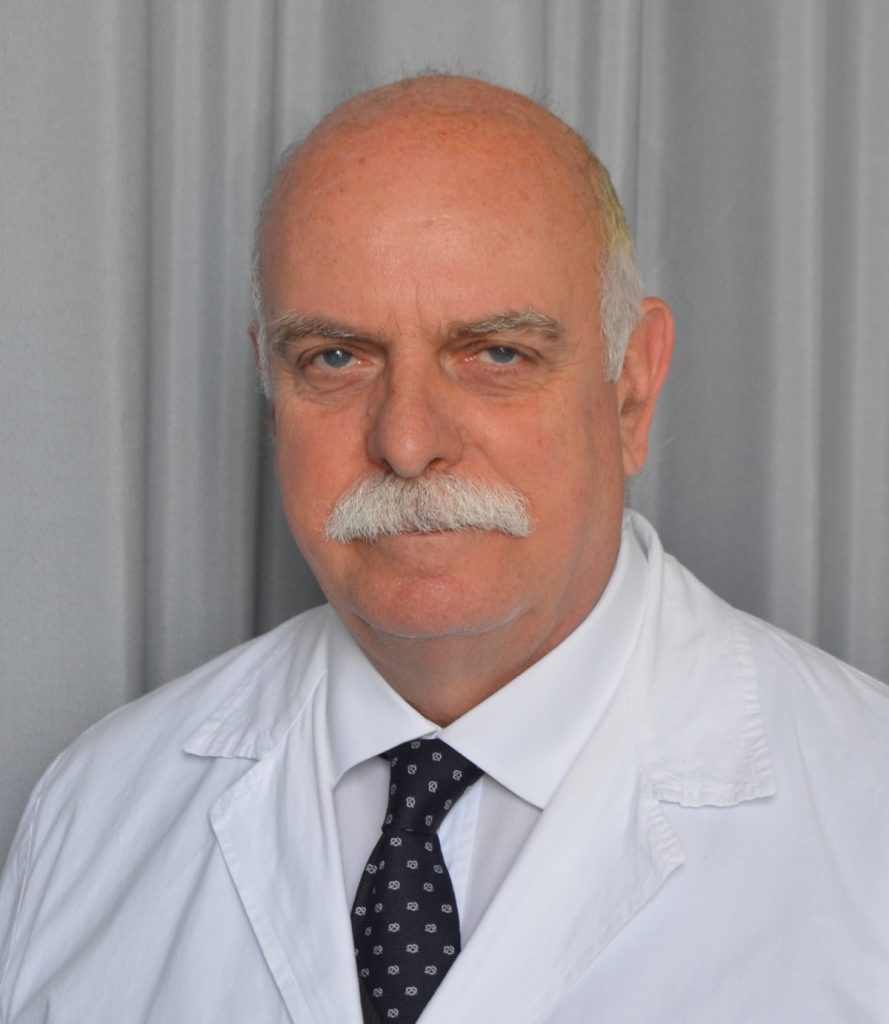 CURRICULUM VITAE DEL DOTT. ANDREA LOMI, MEDICO LEGALE, nato a Genova il 15/10/1956 ed ivi residente Informazioni personaliInformazioni personaliCognome(i/)/Nome(i)Cognome(i/)/Nome(i)LOMI Andrea, MD, PhDLOMI Andrea, MD, PhDLOMI Andrea, MD, PhDIndirizzo(i)Indirizzo(i)C/O Centro Medico Legale SRLVia Fieschi 97 R16121 GenovaC/O Centro Medico Legale SRLVia Fieschi 97 R16121 GenovaC/O Centro Medico Legale SRLVia Fieschi 97 R16121 GenovaTelefono(i)Telefono(i)Segreteria: +39 3404161815E-mailE-mailinfo@centromedicolegale.it (segreteria)info@centromedicolegale.it (segreteria)info@centromedicolegale.it (segreteria)Posizione attuale:Posizione attuale:Coordinatore Scientifico del Centro Medico Legale S.R.L.
Libero Professionista con particolare competenza nell’ ambito della valutazione del danno alla persona, degli stati di disabilità, della Responsabilità Professionale Medica, della Patologia e della Psichiatria Forense, della Gestione del Rischio Clinico.Iscritto all’ Albo dei Consulenti Tecnici presso il Tribunale di Genova, quale Medico Legale, dal 1985 (revisione del 2017).Coordinatore Scientifico del Centro Medico Legale S.R.L.
Libero Professionista con particolare competenza nell’ ambito della valutazione del danno alla persona, degli stati di disabilità, della Responsabilità Professionale Medica, della Patologia e della Psichiatria Forense, della Gestione del Rischio Clinico.Iscritto all’ Albo dei Consulenti Tecnici presso il Tribunale di Genova, quale Medico Legale, dal 1985 (revisione del 2017).Coordinatore Scientifico del Centro Medico Legale S.R.L.
Libero Professionista con particolare competenza nell’ ambito della valutazione del danno alla persona, degli stati di disabilità, della Responsabilità Professionale Medica, della Patologia e della Psichiatria Forense, della Gestione del Rischio Clinico.Iscritto all’ Albo dei Consulenti Tecnici presso il Tribunale di Genova, quale Medico Legale, dal 1985 (revisione del 2017).Esperienza professionale  Gennaio 2013 (al 31 08 2019): Dirigente Medico Policlinico San Martino, U.O. Medicina LegaleGennaio 2012 – Dicembre 2023: Direttore, Italian Journal of Legal MedicineGennaio 2010 – Dicembre 2012: in aspettativa per motivi di studio dalla ASL 3 “Genovese”Gennaio 2009 (ad oggi): Coordinatore Scientifico del Centro Medico Legale S.R.L.Luglio 1999 – Dicembre 2009: Direttore SC Medicina Legale, ASL 3 “Genovese”. Durante tale periodo è stato Presidente della Commissione Medica Locale Patenti di Guida.Maggio 1995 – Luglio 1999 Responsabile Servizio Autonomo Territoriale di Medicina Legale, ASL 3 “Genovese”Settembre 1993-Aprile 1995: Aiuto di Ruolo presso l’ USL XIII- Genova 4 - Ospedale San Martino – Prima Cattedra di Medicina LegaleGiugno 1987 – Settembre 1993: Assistente di Ruolo a Tempo Indeterminato presso l’ Ospedale San Martino – Prima Cattedra di Medicina Legale  Gennaio 2013 (al 31 08 2019): Dirigente Medico Policlinico San Martino, U.O. Medicina LegaleGennaio 2012 – Dicembre 2023: Direttore, Italian Journal of Legal MedicineGennaio 2010 – Dicembre 2012: in aspettativa per motivi di studio dalla ASL 3 “Genovese”Gennaio 2009 (ad oggi): Coordinatore Scientifico del Centro Medico Legale S.R.L.Luglio 1999 – Dicembre 2009: Direttore SC Medicina Legale, ASL 3 “Genovese”. Durante tale periodo è stato Presidente della Commissione Medica Locale Patenti di Guida.Maggio 1995 – Luglio 1999 Responsabile Servizio Autonomo Territoriale di Medicina Legale, ASL 3 “Genovese”Settembre 1993-Aprile 1995: Aiuto di Ruolo presso l’ USL XIII- Genova 4 - Ospedale San Martino – Prima Cattedra di Medicina LegaleGiugno 1987 – Settembre 1993: Assistente di Ruolo a Tempo Indeterminato presso l’ Ospedale San Martino – Prima Cattedra di Medicina Legale  Gennaio 2013 (al 31 08 2019): Dirigente Medico Policlinico San Martino, U.O. Medicina LegaleGennaio 2012 – Dicembre 2023: Direttore, Italian Journal of Legal MedicineGennaio 2010 – Dicembre 2012: in aspettativa per motivi di studio dalla ASL 3 “Genovese”Gennaio 2009 (ad oggi): Coordinatore Scientifico del Centro Medico Legale S.R.L.Luglio 1999 – Dicembre 2009: Direttore SC Medicina Legale, ASL 3 “Genovese”. Durante tale periodo è stato Presidente della Commissione Medica Locale Patenti di Guida.Maggio 1995 – Luglio 1999 Responsabile Servizio Autonomo Territoriale di Medicina Legale, ASL 3 “Genovese”Settembre 1993-Aprile 1995: Aiuto di Ruolo presso l’ USL XIII- Genova 4 - Ospedale San Martino – Prima Cattedra di Medicina LegaleGiugno 1987 – Settembre 1993: Assistente di Ruolo a Tempo Indeterminato presso l’ Ospedale San Martino – Prima Cattedra di Medicina Legale  Gennaio 2013 (al 31 08 2019): Dirigente Medico Policlinico San Martino, U.O. Medicina LegaleGennaio 2012 – Dicembre 2023: Direttore, Italian Journal of Legal MedicineGennaio 2010 – Dicembre 2012: in aspettativa per motivi di studio dalla ASL 3 “Genovese”Gennaio 2009 (ad oggi): Coordinatore Scientifico del Centro Medico Legale S.R.L.Luglio 1999 – Dicembre 2009: Direttore SC Medicina Legale, ASL 3 “Genovese”. Durante tale periodo è stato Presidente della Commissione Medica Locale Patenti di Guida.Maggio 1995 – Luglio 1999 Responsabile Servizio Autonomo Territoriale di Medicina Legale, ASL 3 “Genovese”Settembre 1993-Aprile 1995: Aiuto di Ruolo presso l’ USL XIII- Genova 4 - Ospedale San Martino – Prima Cattedra di Medicina LegaleGiugno 1987 – Settembre 1993: Assistente di Ruolo a Tempo Indeterminato presso l’ Ospedale San Martino – Prima Cattedra di Medicina Legale  Gennaio 2013 (al 31 08 2019): Dirigente Medico Policlinico San Martino, U.O. Medicina LegaleGennaio 2012 – Dicembre 2023: Direttore, Italian Journal of Legal MedicineGennaio 2010 – Dicembre 2012: in aspettativa per motivi di studio dalla ASL 3 “Genovese”Gennaio 2009 (ad oggi): Coordinatore Scientifico del Centro Medico Legale S.R.L.Luglio 1999 – Dicembre 2009: Direttore SC Medicina Legale, ASL 3 “Genovese”. Durante tale periodo è stato Presidente della Commissione Medica Locale Patenti di Guida.Maggio 1995 – Luglio 1999 Responsabile Servizio Autonomo Territoriale di Medicina Legale, ASL 3 “Genovese”Settembre 1993-Aprile 1995: Aiuto di Ruolo presso l’ USL XIII- Genova 4 - Ospedale San Martino – Prima Cattedra di Medicina LegaleGiugno 1987 – Settembre 1993: Assistente di Ruolo a Tempo Indeterminato presso l’ Ospedale San Martino – Prima Cattedra di Medicina Legale  Gennaio 2013 (al 31 08 2019): Dirigente Medico Policlinico San Martino, U.O. Medicina LegaleGennaio 2012 – Dicembre 2023: Direttore, Italian Journal of Legal MedicineGennaio 2010 – Dicembre 2012: in aspettativa per motivi di studio dalla ASL 3 “Genovese”Gennaio 2009 (ad oggi): Coordinatore Scientifico del Centro Medico Legale S.R.L.Luglio 1999 – Dicembre 2009: Direttore SC Medicina Legale, ASL 3 “Genovese”. Durante tale periodo è stato Presidente della Commissione Medica Locale Patenti di Guida.Maggio 1995 – Luglio 1999 Responsabile Servizio Autonomo Territoriale di Medicina Legale, ASL 3 “Genovese”Settembre 1993-Aprile 1995: Aiuto di Ruolo presso l’ USL XIII- Genova 4 - Ospedale San Martino – Prima Cattedra di Medicina LegaleGiugno 1987 – Settembre 1993: Assistente di Ruolo a Tempo Indeterminato presso l’ Ospedale San Martino – Prima Cattedra di Medicina Legale  Gennaio 2013 (al 31 08 2019): Dirigente Medico Policlinico San Martino, U.O. Medicina LegaleGennaio 2012 – Dicembre 2023: Direttore, Italian Journal of Legal MedicineGennaio 2010 – Dicembre 2012: in aspettativa per motivi di studio dalla ASL 3 “Genovese”Gennaio 2009 (ad oggi): Coordinatore Scientifico del Centro Medico Legale S.R.L.Luglio 1999 – Dicembre 2009: Direttore SC Medicina Legale, ASL 3 “Genovese”. Durante tale periodo è stato Presidente della Commissione Medica Locale Patenti di Guida.Maggio 1995 – Luglio 1999 Responsabile Servizio Autonomo Territoriale di Medicina Legale, ASL 3 “Genovese”Settembre 1993-Aprile 1995: Aiuto di Ruolo presso l’ USL XIII- Genova 4 - Ospedale San Martino – Prima Cattedra di Medicina LegaleGiugno 1987 – Settembre 1993: Assistente di Ruolo a Tempo Indeterminato presso l’ Ospedale San Martino – Prima Cattedra di Medicina Legale  Gennaio 2013 (al 31 08 2019): Dirigente Medico Policlinico San Martino, U.O. Medicina LegaleGennaio 2012 – Dicembre 2023: Direttore, Italian Journal of Legal MedicineGennaio 2010 – Dicembre 2012: in aspettativa per motivi di studio dalla ASL 3 “Genovese”Gennaio 2009 (ad oggi): Coordinatore Scientifico del Centro Medico Legale S.R.L.Luglio 1999 – Dicembre 2009: Direttore SC Medicina Legale, ASL 3 “Genovese”. Durante tale periodo è stato Presidente della Commissione Medica Locale Patenti di Guida.Maggio 1995 – Luglio 1999 Responsabile Servizio Autonomo Territoriale di Medicina Legale, ASL 3 “Genovese”Settembre 1993-Aprile 1995: Aiuto di Ruolo presso l’ USL XIII- Genova 4 - Ospedale San Martino – Prima Cattedra di Medicina LegaleGiugno 1987 – Settembre 1993: Assistente di Ruolo a Tempo Indeterminato presso l’ Ospedale San Martino – Prima Cattedra di Medicina Legale  Gennaio 2013 (al 31 08 2019): Dirigente Medico Policlinico San Martino, U.O. Medicina LegaleGennaio 2012 – Dicembre 2023: Direttore, Italian Journal of Legal MedicineGennaio 2010 – Dicembre 2012: in aspettativa per motivi di studio dalla ASL 3 “Genovese”Gennaio 2009 (ad oggi): Coordinatore Scientifico del Centro Medico Legale S.R.L.Luglio 1999 – Dicembre 2009: Direttore SC Medicina Legale, ASL 3 “Genovese”. Durante tale periodo è stato Presidente della Commissione Medica Locale Patenti di Guida.Maggio 1995 – Luglio 1999 Responsabile Servizio Autonomo Territoriale di Medicina Legale, ASL 3 “Genovese”Settembre 1993-Aprile 1995: Aiuto di Ruolo presso l’ USL XIII- Genova 4 - Ospedale San Martino – Prima Cattedra di Medicina LegaleGiugno 1987 – Settembre 1993: Assistente di Ruolo a Tempo Indeterminato presso l’ Ospedale San Martino – Prima Cattedra di Medicina Legale  Gennaio 2013 (al 31 08 2019): Dirigente Medico Policlinico San Martino, U.O. Medicina LegaleGennaio 2012 – Dicembre 2023: Direttore, Italian Journal of Legal MedicineGennaio 2010 – Dicembre 2012: in aspettativa per motivi di studio dalla ASL 3 “Genovese”Gennaio 2009 (ad oggi): Coordinatore Scientifico del Centro Medico Legale S.R.L.Luglio 1999 – Dicembre 2009: Direttore SC Medicina Legale, ASL 3 “Genovese”. Durante tale periodo è stato Presidente della Commissione Medica Locale Patenti di Guida.Maggio 1995 – Luglio 1999 Responsabile Servizio Autonomo Territoriale di Medicina Legale, ASL 3 “Genovese”Settembre 1993-Aprile 1995: Aiuto di Ruolo presso l’ USL XIII- Genova 4 - Ospedale San Martino – Prima Cattedra di Medicina LegaleGiugno 1987 – Settembre 1993: Assistente di Ruolo a Tempo Indeterminato presso l’ Ospedale San Martino – Prima Cattedra di Medicina Legale  Gennaio 2013 (al 31 08 2019): Dirigente Medico Policlinico San Martino, U.O. Medicina LegaleGennaio 2012 – Dicembre 2023: Direttore, Italian Journal of Legal MedicineGennaio 2010 – Dicembre 2012: in aspettativa per motivi di studio dalla ASL 3 “Genovese”Gennaio 2009 (ad oggi): Coordinatore Scientifico del Centro Medico Legale S.R.L.Luglio 1999 – Dicembre 2009: Direttore SC Medicina Legale, ASL 3 “Genovese”. Durante tale periodo è stato Presidente della Commissione Medica Locale Patenti di Guida.Maggio 1995 – Luglio 1999 Responsabile Servizio Autonomo Territoriale di Medicina Legale, ASL 3 “Genovese”Settembre 1993-Aprile 1995: Aiuto di Ruolo presso l’ USL XIII- Genova 4 - Ospedale San Martino – Prima Cattedra di Medicina LegaleGiugno 1987 – Settembre 1993: Assistente di Ruolo a Tempo Indeterminato presso l’ Ospedale San Martino – Prima Cattedra di Medicina LegaleDal 1987 al 2019: Professore a Contratto presso la Scuola di Specializzazione in Medicina Legale e delle Assicurazioni dell' Università di Genova. Dal 1985 ad oggi è iscritto all’ Albo dei Consulenti Tecnici (Disciplina Medicina Legale) presso il Tribunale di Genova. (revisionato nel 2017).Dal 1982 ad oggi: Consulente Tecnico Medico Legale di Parte e di Ufficio. Attività prevalentemente svolte: valutazione del danno alla persona, degli stati di disabilità, della Responsabilità Professionale Medica, della Patologia e della Psichiatria Forense, della Gestione del Rischio Clinico.Società Scientifiche:Membro della Società Italiana di Medicina Legale dal 1985, componente del suo Direttivo Nazionale dal 2004 al 2008; Member, American Academy of Forensic Sciences, Membro della Società Italiana di Criminologia Socio Fondatore del Collegio Medico Legale GenoveseSocio Fondatore del Coordinamento Nazionale dei Medici Legali delle Aziende Sanitarie (COMLAS), Socio Fondatore della Società Scientifica COMLAS Dal 1987 al 2019: Professore a Contratto presso la Scuola di Specializzazione in Medicina Legale e delle Assicurazioni dell' Università di Genova. Dal 1985 ad oggi è iscritto all’ Albo dei Consulenti Tecnici (Disciplina Medicina Legale) presso il Tribunale di Genova. (revisionato nel 2017).Dal 1982 ad oggi: Consulente Tecnico Medico Legale di Parte e di Ufficio. Attività prevalentemente svolte: valutazione del danno alla persona, degli stati di disabilità, della Responsabilità Professionale Medica, della Patologia e della Psichiatria Forense, della Gestione del Rischio Clinico.Società Scientifiche:Membro della Società Italiana di Medicina Legale dal 1985, componente del suo Direttivo Nazionale dal 2004 al 2008; Member, American Academy of Forensic Sciences, Membro della Società Italiana di Criminologia Socio Fondatore del Collegio Medico Legale GenoveseSocio Fondatore del Coordinamento Nazionale dei Medici Legali delle Aziende Sanitarie (COMLAS), Socio Fondatore della Società Scientifica COMLAS Dal 1987 al 2019: Professore a Contratto presso la Scuola di Specializzazione in Medicina Legale e delle Assicurazioni dell' Università di Genova. Dal 1985 ad oggi è iscritto all’ Albo dei Consulenti Tecnici (Disciplina Medicina Legale) presso il Tribunale di Genova. (revisionato nel 2017).Dal 1982 ad oggi: Consulente Tecnico Medico Legale di Parte e di Ufficio. Attività prevalentemente svolte: valutazione del danno alla persona, degli stati di disabilità, della Responsabilità Professionale Medica, della Patologia e della Psichiatria Forense, della Gestione del Rischio Clinico.Società Scientifiche:Membro della Società Italiana di Medicina Legale dal 1985, componente del suo Direttivo Nazionale dal 2004 al 2008; Member, American Academy of Forensic Sciences, Membro della Società Italiana di Criminologia Socio Fondatore del Collegio Medico Legale GenoveseSocio Fondatore del Coordinamento Nazionale dei Medici Legali delle Aziende Sanitarie (COMLAS), Socio Fondatore della Società Scientifica COMLAS Dal 1987 al 2019: Professore a Contratto presso la Scuola di Specializzazione in Medicina Legale e delle Assicurazioni dell' Università di Genova. Dal 1985 ad oggi è iscritto all’ Albo dei Consulenti Tecnici (Disciplina Medicina Legale) presso il Tribunale di Genova. (revisionato nel 2017).Dal 1982 ad oggi: Consulente Tecnico Medico Legale di Parte e di Ufficio. Attività prevalentemente svolte: valutazione del danno alla persona, degli stati di disabilità, della Responsabilità Professionale Medica, della Patologia e della Psichiatria Forense, della Gestione del Rischio Clinico.Società Scientifiche:Membro della Società Italiana di Medicina Legale dal 1985, componente del suo Direttivo Nazionale dal 2004 al 2008; Member, American Academy of Forensic Sciences, Membro della Società Italiana di Criminologia Socio Fondatore del Collegio Medico Legale GenoveseSocio Fondatore del Coordinamento Nazionale dei Medici Legali delle Aziende Sanitarie (COMLAS), Socio Fondatore della Società Scientifica COMLAS Dal 1987 al 2019: Professore a Contratto presso la Scuola di Specializzazione in Medicina Legale e delle Assicurazioni dell' Università di Genova. Dal 1985 ad oggi è iscritto all’ Albo dei Consulenti Tecnici (Disciplina Medicina Legale) presso il Tribunale di Genova. (revisionato nel 2017).Dal 1982 ad oggi: Consulente Tecnico Medico Legale di Parte e di Ufficio. Attività prevalentemente svolte: valutazione del danno alla persona, degli stati di disabilità, della Responsabilità Professionale Medica, della Patologia e della Psichiatria Forense, della Gestione del Rischio Clinico.Società Scientifiche:Membro della Società Italiana di Medicina Legale dal 1985, componente del suo Direttivo Nazionale dal 2004 al 2008; Member, American Academy of Forensic Sciences, Membro della Società Italiana di Criminologia Socio Fondatore del Collegio Medico Legale GenoveseSocio Fondatore del Coordinamento Nazionale dei Medici Legali delle Aziende Sanitarie (COMLAS), Socio Fondatore della Società Scientifica COMLAS Dal 1987 al 2019: Professore a Contratto presso la Scuola di Specializzazione in Medicina Legale e delle Assicurazioni dell' Università di Genova. Dal 1985 ad oggi è iscritto all’ Albo dei Consulenti Tecnici (Disciplina Medicina Legale) presso il Tribunale di Genova. (revisionato nel 2017).Dal 1982 ad oggi: Consulente Tecnico Medico Legale di Parte e di Ufficio. Attività prevalentemente svolte: valutazione del danno alla persona, degli stati di disabilità, della Responsabilità Professionale Medica, della Patologia e della Psichiatria Forense, della Gestione del Rischio Clinico.Società Scientifiche:Membro della Società Italiana di Medicina Legale dal 1985, componente del suo Direttivo Nazionale dal 2004 al 2008; Member, American Academy of Forensic Sciences, Membro della Società Italiana di Criminologia Socio Fondatore del Collegio Medico Legale GenoveseSocio Fondatore del Coordinamento Nazionale dei Medici Legali delle Aziende Sanitarie (COMLAS), Socio Fondatore della Società Scientifica COMLAS Dal 1987 al 2019: Professore a Contratto presso la Scuola di Specializzazione in Medicina Legale e delle Assicurazioni dell' Università di Genova. Dal 1985 ad oggi è iscritto all’ Albo dei Consulenti Tecnici (Disciplina Medicina Legale) presso il Tribunale di Genova. (revisionato nel 2017).Dal 1982 ad oggi: Consulente Tecnico Medico Legale di Parte e di Ufficio. Attività prevalentemente svolte: valutazione del danno alla persona, degli stati di disabilità, della Responsabilità Professionale Medica, della Patologia e della Psichiatria Forense, della Gestione del Rischio Clinico.Società Scientifiche:Membro della Società Italiana di Medicina Legale dal 1985, componente del suo Direttivo Nazionale dal 2004 al 2008; Member, American Academy of Forensic Sciences, Membro della Società Italiana di Criminologia Socio Fondatore del Collegio Medico Legale GenoveseSocio Fondatore del Coordinamento Nazionale dei Medici Legali delle Aziende Sanitarie (COMLAS), Socio Fondatore della Società Scientifica COMLAS Dal 1987 al 2019: Professore a Contratto presso la Scuola di Specializzazione in Medicina Legale e delle Assicurazioni dell' Università di Genova. Dal 1985 ad oggi è iscritto all’ Albo dei Consulenti Tecnici (Disciplina Medicina Legale) presso il Tribunale di Genova. (revisionato nel 2017).Dal 1982 ad oggi: Consulente Tecnico Medico Legale di Parte e di Ufficio. Attività prevalentemente svolte: valutazione del danno alla persona, degli stati di disabilità, della Responsabilità Professionale Medica, della Patologia e della Psichiatria Forense, della Gestione del Rischio Clinico.Società Scientifiche:Membro della Società Italiana di Medicina Legale dal 1985, componente del suo Direttivo Nazionale dal 2004 al 2008; Member, American Academy of Forensic Sciences, Membro della Società Italiana di Criminologia Socio Fondatore del Collegio Medico Legale GenoveseSocio Fondatore del Coordinamento Nazionale dei Medici Legali delle Aziende Sanitarie (COMLAS), Socio Fondatore della Società Scientifica COMLAS Dal 1987 al 2019: Professore a Contratto presso la Scuola di Specializzazione in Medicina Legale e delle Assicurazioni dell' Università di Genova. Dal 1985 ad oggi è iscritto all’ Albo dei Consulenti Tecnici (Disciplina Medicina Legale) presso il Tribunale di Genova. (revisionato nel 2017).Dal 1982 ad oggi: Consulente Tecnico Medico Legale di Parte e di Ufficio. Attività prevalentemente svolte: valutazione del danno alla persona, degli stati di disabilità, della Responsabilità Professionale Medica, della Patologia e della Psichiatria Forense, della Gestione del Rischio Clinico.Società Scientifiche:Membro della Società Italiana di Medicina Legale dal 1985, componente del suo Direttivo Nazionale dal 2004 al 2008; Member, American Academy of Forensic Sciences, Membro della Società Italiana di Criminologia Socio Fondatore del Collegio Medico Legale GenoveseSocio Fondatore del Coordinamento Nazionale dei Medici Legali delle Aziende Sanitarie (COMLAS), Socio Fondatore della Società Scientifica COMLAS Dal 1987 al 2019: Professore a Contratto presso la Scuola di Specializzazione in Medicina Legale e delle Assicurazioni dell' Università di Genova. Dal 1985 ad oggi è iscritto all’ Albo dei Consulenti Tecnici (Disciplina Medicina Legale) presso il Tribunale di Genova. (revisionato nel 2017).Dal 1982 ad oggi: Consulente Tecnico Medico Legale di Parte e di Ufficio. Attività prevalentemente svolte: valutazione del danno alla persona, degli stati di disabilità, della Responsabilità Professionale Medica, della Patologia e della Psichiatria Forense, della Gestione del Rischio Clinico.Società Scientifiche:Membro della Società Italiana di Medicina Legale dal 1985, componente del suo Direttivo Nazionale dal 2004 al 2008; Member, American Academy of Forensic Sciences, Membro della Società Italiana di Criminologia Socio Fondatore del Collegio Medico Legale GenoveseSocio Fondatore del Coordinamento Nazionale dei Medici Legali delle Aziende Sanitarie (COMLAS), Socio Fondatore della Società Scientifica COMLAS Dal 1987 al 2019: Professore a Contratto presso la Scuola di Specializzazione in Medicina Legale e delle Assicurazioni dell' Università di Genova. Dal 1985 ad oggi è iscritto all’ Albo dei Consulenti Tecnici (Disciplina Medicina Legale) presso il Tribunale di Genova. (revisionato nel 2017).Dal 1982 ad oggi: Consulente Tecnico Medico Legale di Parte e di Ufficio. Attività prevalentemente svolte: valutazione del danno alla persona, degli stati di disabilità, della Responsabilità Professionale Medica, della Patologia e della Psichiatria Forense, della Gestione del Rischio Clinico.Società Scientifiche:Membro della Società Italiana di Medicina Legale dal 1985, componente del suo Direttivo Nazionale dal 2004 al 2008; Member, American Academy of Forensic Sciences, Membro della Società Italiana di Criminologia Socio Fondatore del Collegio Medico Legale GenoveseSocio Fondatore del Coordinamento Nazionale dei Medici Legali delle Aziende Sanitarie (COMLAS), Socio Fondatore della Società Scientifica COMLAS Istruzione e formazione27/04/2015: Conseguito il Diploma di Dottore di Ricerca (PhD) in Filosofia del Diritto e Bioetica Giuridica. Università di Genova.AA 1994/95: Corso di Perfezionamento “Organizzazione e Gestione dei Servizi Sanitari”, Università di Genova – conseguito diploma finale1985/1989 Scuola di Specializzazione in Anatomia Patologica – Università di Genova – conseguito diploma di Specialista1982/1985 Scuola di Specializzazione in Medicina Legale e delle Assicurazioni – Università di Genova – conseguito diploma di Specialista con lode1975/1982 Facoltà di Medicina e Chirurgia – Università di Genova – Conseguita Laurea in Medicina e Chirurgia con il punteggio di 107/110.1970/1975 Liceo Scientifico Statale “M.L. King” – Genova – Conseguito diploma di Maturità Scientifica27/04/2015: Conseguito il Diploma di Dottore di Ricerca (PhD) in Filosofia del Diritto e Bioetica Giuridica. Università di Genova.AA 1994/95: Corso di Perfezionamento “Organizzazione e Gestione dei Servizi Sanitari”, Università di Genova – conseguito diploma finale1985/1989 Scuola di Specializzazione in Anatomia Patologica – Università di Genova – conseguito diploma di Specialista1982/1985 Scuola di Specializzazione in Medicina Legale e delle Assicurazioni – Università di Genova – conseguito diploma di Specialista con lode1975/1982 Facoltà di Medicina e Chirurgia – Università di Genova – Conseguita Laurea in Medicina e Chirurgia con il punteggio di 107/110.1970/1975 Liceo Scientifico Statale “M.L. King” – Genova – Conseguito diploma di Maturità Scientifica27/04/2015: Conseguito il Diploma di Dottore di Ricerca (PhD) in Filosofia del Diritto e Bioetica Giuridica. Università di Genova.AA 1994/95: Corso di Perfezionamento “Organizzazione e Gestione dei Servizi Sanitari”, Università di Genova – conseguito diploma finale1985/1989 Scuola di Specializzazione in Anatomia Patologica – Università di Genova – conseguito diploma di Specialista1982/1985 Scuola di Specializzazione in Medicina Legale e delle Assicurazioni – Università di Genova – conseguito diploma di Specialista con lode1975/1982 Facoltà di Medicina e Chirurgia – Università di Genova – Conseguita Laurea in Medicina e Chirurgia con il punteggio di 107/110.1970/1975 Liceo Scientifico Statale “M.L. King” – Genova – Conseguito diploma di Maturità Scientifica27/04/2015: Conseguito il Diploma di Dottore di Ricerca (PhD) in Filosofia del Diritto e Bioetica Giuridica. Università di Genova.AA 1994/95: Corso di Perfezionamento “Organizzazione e Gestione dei Servizi Sanitari”, Università di Genova – conseguito diploma finale1985/1989 Scuola di Specializzazione in Anatomia Patologica – Università di Genova – conseguito diploma di Specialista1982/1985 Scuola di Specializzazione in Medicina Legale e delle Assicurazioni – Università di Genova – conseguito diploma di Specialista con lode1975/1982 Facoltà di Medicina e Chirurgia – Università di Genova – Conseguita Laurea in Medicina e Chirurgia con il punteggio di 107/110.1970/1975 Liceo Scientifico Statale “M.L. King” – Genova – Conseguito diploma di Maturità Scientifica27/04/2015: Conseguito il Diploma di Dottore di Ricerca (PhD) in Filosofia del Diritto e Bioetica Giuridica. Università di Genova.AA 1994/95: Corso di Perfezionamento “Organizzazione e Gestione dei Servizi Sanitari”, Università di Genova – conseguito diploma finale1985/1989 Scuola di Specializzazione in Anatomia Patologica – Università di Genova – conseguito diploma di Specialista1982/1985 Scuola di Specializzazione in Medicina Legale e delle Assicurazioni – Università di Genova – conseguito diploma di Specialista con lode1975/1982 Facoltà di Medicina e Chirurgia – Università di Genova – Conseguita Laurea in Medicina e Chirurgia con il punteggio di 107/110.1970/1975 Liceo Scientifico Statale “M.L. King” – Genova – Conseguito diploma di Maturità Scientifica27/04/2015: Conseguito il Diploma di Dottore di Ricerca (PhD) in Filosofia del Diritto e Bioetica Giuridica. Università di Genova.AA 1994/95: Corso di Perfezionamento “Organizzazione e Gestione dei Servizi Sanitari”, Università di Genova – conseguito diploma finale1985/1989 Scuola di Specializzazione in Anatomia Patologica – Università di Genova – conseguito diploma di Specialista1982/1985 Scuola di Specializzazione in Medicina Legale e delle Assicurazioni – Università di Genova – conseguito diploma di Specialista con lode1975/1982 Facoltà di Medicina e Chirurgia – Università di Genova – Conseguita Laurea in Medicina e Chirurgia con il punteggio di 107/110.1970/1975 Liceo Scientifico Statale “M.L. King” – Genova – Conseguito diploma di Maturità Scientifica27/04/2015: Conseguito il Diploma di Dottore di Ricerca (PhD) in Filosofia del Diritto e Bioetica Giuridica. Università di Genova.AA 1994/95: Corso di Perfezionamento “Organizzazione e Gestione dei Servizi Sanitari”, Università di Genova – conseguito diploma finale1985/1989 Scuola di Specializzazione in Anatomia Patologica – Università di Genova – conseguito diploma di Specialista1982/1985 Scuola di Specializzazione in Medicina Legale e delle Assicurazioni – Università di Genova – conseguito diploma di Specialista con lode1975/1982 Facoltà di Medicina e Chirurgia – Università di Genova – Conseguita Laurea in Medicina e Chirurgia con il punteggio di 107/110.1970/1975 Liceo Scientifico Statale “M.L. King” – Genova – Conseguito diploma di Maturità Scientifica27/04/2015: Conseguito il Diploma di Dottore di Ricerca (PhD) in Filosofia del Diritto e Bioetica Giuridica. Università di Genova.AA 1994/95: Corso di Perfezionamento “Organizzazione e Gestione dei Servizi Sanitari”, Università di Genova – conseguito diploma finale1985/1989 Scuola di Specializzazione in Anatomia Patologica – Università di Genova – conseguito diploma di Specialista1982/1985 Scuola di Specializzazione in Medicina Legale e delle Assicurazioni – Università di Genova – conseguito diploma di Specialista con lode1975/1982 Facoltà di Medicina e Chirurgia – Università di Genova – Conseguita Laurea in Medicina e Chirurgia con il punteggio di 107/110.1970/1975 Liceo Scientifico Statale “M.L. King” – Genova – Conseguito diploma di Maturità Scientifica27/04/2015: Conseguito il Diploma di Dottore di Ricerca (PhD) in Filosofia del Diritto e Bioetica Giuridica. Università di Genova.AA 1994/95: Corso di Perfezionamento “Organizzazione e Gestione dei Servizi Sanitari”, Università di Genova – conseguito diploma finale1985/1989 Scuola di Specializzazione in Anatomia Patologica – Università di Genova – conseguito diploma di Specialista1982/1985 Scuola di Specializzazione in Medicina Legale e delle Assicurazioni – Università di Genova – conseguito diploma di Specialista con lode1975/1982 Facoltà di Medicina e Chirurgia – Università di Genova – Conseguita Laurea in Medicina e Chirurgia con il punteggio di 107/110.1970/1975 Liceo Scientifico Statale “M.L. King” – Genova – Conseguito diploma di Maturità Scientifica27/04/2015: Conseguito il Diploma di Dottore di Ricerca (PhD) in Filosofia del Diritto e Bioetica Giuridica. Università di Genova.AA 1994/95: Corso di Perfezionamento “Organizzazione e Gestione dei Servizi Sanitari”, Università di Genova – conseguito diploma finale1985/1989 Scuola di Specializzazione in Anatomia Patologica – Università di Genova – conseguito diploma di Specialista1982/1985 Scuola di Specializzazione in Medicina Legale e delle Assicurazioni – Università di Genova – conseguito diploma di Specialista con lode1975/1982 Facoltà di Medicina e Chirurgia – Università di Genova – Conseguita Laurea in Medicina e Chirurgia con il punteggio di 107/110.1970/1975 Liceo Scientifico Statale “M.L. King” – Genova – Conseguito diploma di Maturità Scientifica27/04/2015: Conseguito il Diploma di Dottore di Ricerca (PhD) in Filosofia del Diritto e Bioetica Giuridica. Università di Genova.AA 1994/95: Corso di Perfezionamento “Organizzazione e Gestione dei Servizi Sanitari”, Università di Genova – conseguito diploma finale1985/1989 Scuola di Specializzazione in Anatomia Patologica – Università di Genova – conseguito diploma di Specialista1982/1985 Scuola di Specializzazione in Medicina Legale e delle Assicurazioni – Università di Genova – conseguito diploma di Specialista con lode1975/1982 Facoltà di Medicina e Chirurgia – Università di Genova – Conseguita Laurea in Medicina e Chirurgia con il punteggio di 107/110.1970/1975 Liceo Scientifico Statale “M.L. King” – Genova – Conseguito diploma di Maturità ScientificaFormazione all’ esteroFebbraio-Marzo 1994: Periodo di formazione presso il Rape Treatment Center - Jackson Memorial Hospital - University of Miami, Miami, Florida, USA: Febbraio 1992: Periodo    di aggiornamento presso il Dade County Medical Examiner Office, Miami, Florida, U.S.ASettembre 1988/Aprile 1989: Borsa di Studio della Rotary Foundation e periodo di Comando della USL XIII-GE4 per la frequenza del Dade County Medical Examiner Office, Miami, Florida, U.S.A.:Febbraio-Marzo 1994: Periodo di formazione presso il Rape Treatment Center - Jackson Memorial Hospital - University of Miami, Miami, Florida, USA: Febbraio 1992: Periodo    di aggiornamento presso il Dade County Medical Examiner Office, Miami, Florida, U.S.ASettembre 1988/Aprile 1989: Borsa di Studio della Rotary Foundation e periodo di Comando della USL XIII-GE4 per la frequenza del Dade County Medical Examiner Office, Miami, Florida, U.S.A.:Febbraio-Marzo 1994: Periodo di formazione presso il Rape Treatment Center - Jackson Memorial Hospital - University of Miami, Miami, Florida, USA: Febbraio 1992: Periodo    di aggiornamento presso il Dade County Medical Examiner Office, Miami, Florida, U.S.ASettembre 1988/Aprile 1989: Borsa di Studio della Rotary Foundation e periodo di Comando della USL XIII-GE4 per la frequenza del Dade County Medical Examiner Office, Miami, Florida, U.S.A.:Febbraio-Marzo 1994: Periodo di formazione presso il Rape Treatment Center - Jackson Memorial Hospital - University of Miami, Miami, Florida, USA: Febbraio 1992: Periodo    di aggiornamento presso il Dade County Medical Examiner Office, Miami, Florida, U.S.ASettembre 1988/Aprile 1989: Borsa di Studio della Rotary Foundation e periodo di Comando della USL XIII-GE4 per la frequenza del Dade County Medical Examiner Office, Miami, Florida, U.S.A.:Febbraio-Marzo 1994: Periodo di formazione presso il Rape Treatment Center - Jackson Memorial Hospital - University of Miami, Miami, Florida, USA: Febbraio 1992: Periodo    di aggiornamento presso il Dade County Medical Examiner Office, Miami, Florida, U.S.ASettembre 1988/Aprile 1989: Borsa di Studio della Rotary Foundation e periodo di Comando della USL XIII-GE4 per la frequenza del Dade County Medical Examiner Office, Miami, Florida, U.S.A.:Febbraio-Marzo 1994: Periodo di formazione presso il Rape Treatment Center - Jackson Memorial Hospital - University of Miami, Miami, Florida, USA: Febbraio 1992: Periodo    di aggiornamento presso il Dade County Medical Examiner Office, Miami, Florida, U.S.ASettembre 1988/Aprile 1989: Borsa di Studio della Rotary Foundation e periodo di Comando della USL XIII-GE4 per la frequenza del Dade County Medical Examiner Office, Miami, Florida, U.S.A.:Febbraio-Marzo 1994: Periodo di formazione presso il Rape Treatment Center - Jackson Memorial Hospital - University of Miami, Miami, Florida, USA: Febbraio 1992: Periodo    di aggiornamento presso il Dade County Medical Examiner Office, Miami, Florida, U.S.ASettembre 1988/Aprile 1989: Borsa di Studio della Rotary Foundation e periodo di Comando della USL XIII-GE4 per la frequenza del Dade County Medical Examiner Office, Miami, Florida, U.S.A.:Febbraio-Marzo 1994: Periodo di formazione presso il Rape Treatment Center - Jackson Memorial Hospital - University of Miami, Miami, Florida, USA: Febbraio 1992: Periodo    di aggiornamento presso il Dade County Medical Examiner Office, Miami, Florida, U.S.ASettembre 1988/Aprile 1989: Borsa di Studio della Rotary Foundation e periodo di Comando della USL XIII-GE4 per la frequenza del Dade County Medical Examiner Office, Miami, Florida, U.S.A.:Febbraio-Marzo 1994: Periodo di formazione presso il Rape Treatment Center - Jackson Memorial Hospital - University of Miami, Miami, Florida, USA: Febbraio 1992: Periodo    di aggiornamento presso il Dade County Medical Examiner Office, Miami, Florida, U.S.ASettembre 1988/Aprile 1989: Borsa di Studio della Rotary Foundation e periodo di Comando della USL XIII-GE4 per la frequenza del Dade County Medical Examiner Office, Miami, Florida, U.S.A.:Febbraio-Marzo 1994: Periodo di formazione presso il Rape Treatment Center - Jackson Memorial Hospital - University of Miami, Miami, Florida, USA: Febbraio 1992: Periodo    di aggiornamento presso il Dade County Medical Examiner Office, Miami, Florida, U.S.ASettembre 1988/Aprile 1989: Borsa di Studio della Rotary Foundation e periodo di Comando della USL XIII-GE4 per la frequenza del Dade County Medical Examiner Office, Miami, Florida, U.S.A.:Febbraio-Marzo 1994: Periodo di formazione presso il Rape Treatment Center - Jackson Memorial Hospital - University of Miami, Miami, Florida, USA: Febbraio 1992: Periodo    di aggiornamento presso il Dade County Medical Examiner Office, Miami, Florida, U.S.ASettembre 1988/Aprile 1989: Borsa di Studio della Rotary Foundation e periodo di Comando della USL XIII-GE4 per la frequenza del Dade County Medical Examiner Office, Miami, Florida, U.S.A.:Settembre 1983: Borsa di Studio del Consiglio d' Europa per la frequenza dell' Home Office Forensic Sciences Service Laboratory di Chorley, Lancashire, U.KSettembre 1983: Borsa di Studio del Consiglio d' Europa per la frequenza dell' Home Office Forensic Sciences Service Laboratory di Chorley, Lancashire, U.KSettembre 1983: Borsa di Studio del Consiglio d' Europa per la frequenza dell' Home Office Forensic Sciences Service Laboratory di Chorley, Lancashire, U.KSettembre 1983: Borsa di Studio del Consiglio d' Europa per la frequenza dell' Home Office Forensic Sciences Service Laboratory di Chorley, Lancashire, U.KSettembre 1983: Borsa di Studio del Consiglio d' Europa per la frequenza dell' Home Office Forensic Sciences Service Laboratory di Chorley, Lancashire, U.KSettembre 1983: Borsa di Studio del Consiglio d' Europa per la frequenza dell' Home Office Forensic Sciences Service Laboratory di Chorley, Lancashire, U.KSettembre 1983: Borsa di Studio del Consiglio d' Europa per la frequenza dell' Home Office Forensic Sciences Service Laboratory di Chorley, Lancashire, U.KSettembre 1983: Borsa di Studio del Consiglio d' Europa per la frequenza dell' Home Office Forensic Sciences Service Laboratory di Chorley, Lancashire, U.KSettembre 1983: Borsa di Studio del Consiglio d' Europa per la frequenza dell' Home Office Forensic Sciences Service Laboratory di Chorley, Lancashire, U.KSettembre 1983: Borsa di Studio del Consiglio d' Europa per la frequenza dell' Home Office Forensic Sciences Service Laboratory di Chorley, Lancashire, U.KSettembre 1983: Borsa di Studio del Consiglio d' Europa per la frequenza dell' Home Office Forensic Sciences Service Laboratory di Chorley, Lancashire, U.KCapacità e competenze personaliMadrelinguaItalianaItalianaItalianaItalianaItalianaItalianaItalianaItalianaItalianaItalianaItalianaAltra(e) lingua(e)Inglese, Francese e SpagnoloInglese, Francese e SpagnoloInglese, Francese e SpagnoloInglese, Francese e SpagnoloInglese, Francese e SpagnoloInglese, Francese e SpagnoloInglese, Francese e SpagnoloInglese, Francese e SpagnoloInglese, Francese e SpagnoloInglese, Francese e SpagnoloInglese, Francese e SpagnoloAutovalutazioneComprensioneComprensioneComprensioneComprensioneParlatoParlatoParlatoParlatoScrittoScrittoLivello europeo (*)AscoltoAscoltoLetturaLetturaInterazione oraleInterazione oraleProduzione oraleProduzione oraleIngleseOttimoOttimoOttimoOttimoOttimoTOEFLTOEFLTOEFLTOEFLTOEFLTOEFLTOEFLTOEFLTOEFLTOEFLFranceseDi baseBuonoDi baseDi baseDi baseSpagnoloDi baseBuonoDi baseDi baseDi base(*)  Quadro comune europeo di riferimento per le lingue (*)  Quadro comune europeo di riferimento per le lingue (*)  Quadro comune europeo di riferimento per le lingue (*)  Quadro comune europeo di riferimento per le lingue (*)  Quadro comune europeo di riferimento per le lingue (*)  Quadro comune europeo di riferimento per le lingue (*)  Quadro comune europeo di riferimento per le lingue (*)  Quadro comune europeo di riferimento per le lingue (*)  Quadro comune europeo di riferimento per le lingue (*)  Quadro comune europeo di riferimento per le lingue (*)  Quadro comune europeo di riferimento per le lingue Capacità e competenze organizzativeDal 2009 sono Coordinatore Scientifico di una struttura medico legale privataDal 1995 al 2010 ho diretto una struttura Medico Legale pubblica di grandi dimensioni, che serve una popolazione di 650.000 abitanti.Dalla Laurea ho svolto attività libero professionale organizzando le mie attività ed i rapporti con gli Uffici Giudiziari, Studi Legali, Compagnie Assicuratrici e Privati.Dal 2009 sono Coordinatore Scientifico di una struttura medico legale privataDal 1995 al 2010 ho diretto una struttura Medico Legale pubblica di grandi dimensioni, che serve una popolazione di 650.000 abitanti.Dalla Laurea ho svolto attività libero professionale organizzando le mie attività ed i rapporti con gli Uffici Giudiziari, Studi Legali, Compagnie Assicuratrici e Privati.Dal 2009 sono Coordinatore Scientifico di una struttura medico legale privataDal 1995 al 2010 ho diretto una struttura Medico Legale pubblica di grandi dimensioni, che serve una popolazione di 650.000 abitanti.Dalla Laurea ho svolto attività libero professionale organizzando le mie attività ed i rapporti con gli Uffici Giudiziari, Studi Legali, Compagnie Assicuratrici e Privati.Dal 2009 sono Coordinatore Scientifico di una struttura medico legale privataDal 1995 al 2010 ho diretto una struttura Medico Legale pubblica di grandi dimensioni, che serve una popolazione di 650.000 abitanti.Dalla Laurea ho svolto attività libero professionale organizzando le mie attività ed i rapporti con gli Uffici Giudiziari, Studi Legali, Compagnie Assicuratrici e Privati.Dal 2009 sono Coordinatore Scientifico di una struttura medico legale privataDal 1995 al 2010 ho diretto una struttura Medico Legale pubblica di grandi dimensioni, che serve una popolazione di 650.000 abitanti.Dalla Laurea ho svolto attività libero professionale organizzando le mie attività ed i rapporti con gli Uffici Giudiziari, Studi Legali, Compagnie Assicuratrici e Privati.Dal 2009 sono Coordinatore Scientifico di una struttura medico legale privataDal 1995 al 2010 ho diretto una struttura Medico Legale pubblica di grandi dimensioni, che serve una popolazione di 650.000 abitanti.Dalla Laurea ho svolto attività libero professionale organizzando le mie attività ed i rapporti con gli Uffici Giudiziari, Studi Legali, Compagnie Assicuratrici e Privati.Dal 2009 sono Coordinatore Scientifico di una struttura medico legale privataDal 1995 al 2010 ho diretto una struttura Medico Legale pubblica di grandi dimensioni, che serve una popolazione di 650.000 abitanti.Dalla Laurea ho svolto attività libero professionale organizzando le mie attività ed i rapporti con gli Uffici Giudiziari, Studi Legali, Compagnie Assicuratrici e Privati.Dal 2009 sono Coordinatore Scientifico di una struttura medico legale privataDal 1995 al 2010 ho diretto una struttura Medico Legale pubblica di grandi dimensioni, che serve una popolazione di 650.000 abitanti.Dalla Laurea ho svolto attività libero professionale organizzando le mie attività ed i rapporti con gli Uffici Giudiziari, Studi Legali, Compagnie Assicuratrici e Privati.Dal 2009 sono Coordinatore Scientifico di una struttura medico legale privataDal 1995 al 2010 ho diretto una struttura Medico Legale pubblica di grandi dimensioni, che serve una popolazione di 650.000 abitanti.Dalla Laurea ho svolto attività libero professionale organizzando le mie attività ed i rapporti con gli Uffici Giudiziari, Studi Legali, Compagnie Assicuratrici e Privati.Dal 2009 sono Coordinatore Scientifico di una struttura medico legale privataDal 1995 al 2010 ho diretto una struttura Medico Legale pubblica di grandi dimensioni, che serve una popolazione di 650.000 abitanti.Dalla Laurea ho svolto attività libero professionale organizzando le mie attività ed i rapporti con gli Uffici Giudiziari, Studi Legali, Compagnie Assicuratrici e Privati.Dal 2009 sono Coordinatore Scientifico di una struttura medico legale privataDal 1995 al 2010 ho diretto una struttura Medico Legale pubblica di grandi dimensioni, che serve una popolazione di 650.000 abitanti.Dalla Laurea ho svolto attività libero professionale organizzando le mie attività ed i rapporti con gli Uffici Giudiziari, Studi Legali, Compagnie Assicuratrici e Privati.Capacità e competenze tecnicheMedicina Legale generale, Valutazione del danno alla persona, Patologia Forense, Responsabilità Professionale Medica, Gestione del Rischio Clinico.Medicina Legale generale, Valutazione del danno alla persona, Patologia Forense, Responsabilità Professionale Medica, Gestione del Rischio Clinico.Medicina Legale generale, Valutazione del danno alla persona, Patologia Forense, Responsabilità Professionale Medica, Gestione del Rischio Clinico.Medicina Legale generale, Valutazione del danno alla persona, Patologia Forense, Responsabilità Professionale Medica, Gestione del Rischio Clinico.Medicina Legale generale, Valutazione del danno alla persona, Patologia Forense, Responsabilità Professionale Medica, Gestione del Rischio Clinico.Medicina Legale generale, Valutazione del danno alla persona, Patologia Forense, Responsabilità Professionale Medica, Gestione del Rischio Clinico.Medicina Legale generale, Valutazione del danno alla persona, Patologia Forense, Responsabilità Professionale Medica, Gestione del Rischio Clinico.Medicina Legale generale, Valutazione del danno alla persona, Patologia Forense, Responsabilità Professionale Medica, Gestione del Rischio Clinico.Medicina Legale generale, Valutazione del danno alla persona, Patologia Forense, Responsabilità Professionale Medica, Gestione del Rischio Clinico.Medicina Legale generale, Valutazione del danno alla persona, Patologia Forense, Responsabilità Professionale Medica, Gestione del Rischio Clinico.Medicina Legale generale, Valutazione del danno alla persona, Patologia Forense, Responsabilità Professionale Medica, Gestione del Rischio Clinico.Capacità e competenze informatiche Genova,14/04/2024   Utilizzatore di buon livello di Windows  Word , Power Point, Explorer, Chrome ed altri browsers di uso comune; utilizzatore di programmi di gestione.Utilizzatore di buon livello di Windows  Word , Power Point, Explorer, Chrome ed altri browsers di uso comune; utilizzatore di programmi di gestione.Utilizzatore di buon livello di Windows  Word , Power Point, Explorer, Chrome ed altri browsers di uso comune; utilizzatore di programmi di gestione.Utilizzatore di buon livello di Windows  Word , Power Point, Explorer, Chrome ed altri browsers di uso comune; utilizzatore di programmi di gestione.Utilizzatore di buon livello di Windows  Word , Power Point, Explorer, Chrome ed altri browsers di uso comune; utilizzatore di programmi di gestione.Utilizzatore di buon livello di Windows  Word , Power Point, Explorer, Chrome ed altri browsers di uso comune; utilizzatore di programmi di gestione.Utilizzatore di buon livello di Windows  Word , Power Point, Explorer, Chrome ed altri browsers di uso comune; utilizzatore di programmi di gestione.Utilizzatore di buon livello di Windows  Word , Power Point, Explorer, Chrome ed altri browsers di uso comune; utilizzatore di programmi di gestione.Utilizzatore di buon livello di Windows  Word , Power Point, Explorer, Chrome ed altri browsers di uso comune; utilizzatore di programmi di gestione.Utilizzatore di buon livello di Windows  Word , Power Point, Explorer, Chrome ed altri browsers di uso comune; utilizzatore di programmi di gestione.Utilizzatore di buon livello di Windows  Word , Power Point, Explorer, Chrome ed altri browsers di uso comune; utilizzatore di programmi di gestione.Firmato